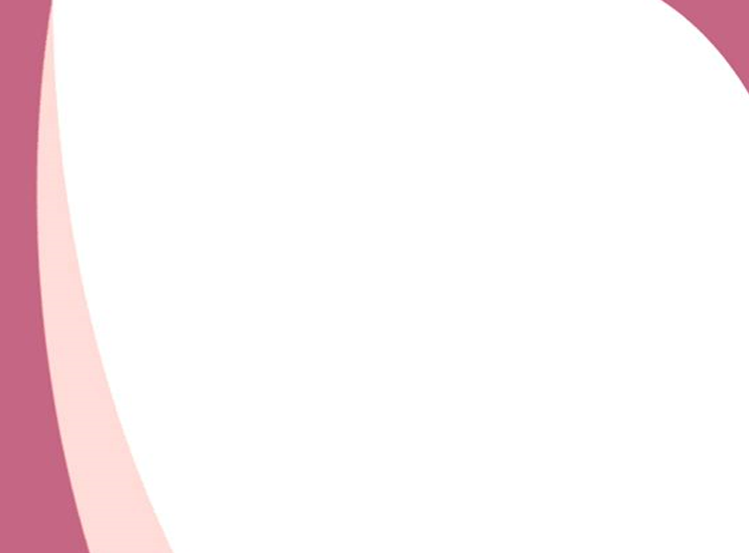 JELENTKEZÉSI LAP – „Lelkemben élő rendszerek…”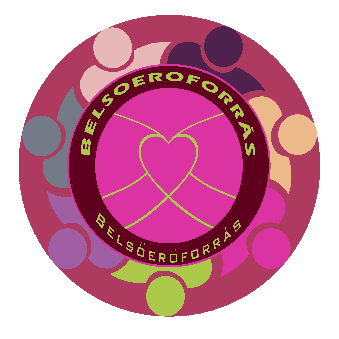 DÁTUM:	ALÁÍRÁS: 	VISSZAKÜLDÉS MAIL CÍME: MARGO@BELSOEROFORRAS.HUNÉV:E-MAIL CÍM:TELEFONSZÁM:SZÜLETÉSI ADAT (ÉV, HÓNA, NAP, ÓRA, PERC, HELYISÉG):LEGFONTOSABB BETEGSÉGEK, GYÓGYSZERES KEZELÉSEK:AZ ÉLETBEN TAPASZTALT LEGFONTOSABB / JELENLEGI PROBLEMATIKÁK. A CSOPORTBAN VALÓ RÉSZVÉTEL BELSŐ MOTIVÁCIÓJA: